下午2:20  S1-6 林里斯高錦標下午2:20  S1-6 林里斯高錦標下午2:20  S1-6 林里斯高錦標下午2:20  S1-6 林里斯高錦標下午2:20  S1-6 林里斯高錦標( ) 現時當地評分註：F/CF/EvensF/JF – 大熱B - 戴眼罩BO - 戴單邊眼罩CP –戴羊毛面箍H - 戴頭罩SR - 戴鼻箍TT –  綁繫舌帶V - 戴開縫眼罩XB –戴交叉鼻箍(a) – 見習騎師R – 後備S1-6下午2:20 香港時間(4.11.2017)(當地時間 下午5:20 )(4.11.2017)林里斯高錦標 (二級賽)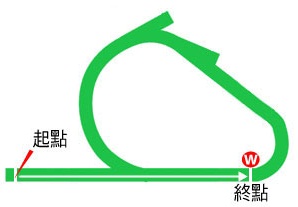 澳洲費明頓馬場 - 草地 - 1200米 (直路)公開讓賽。最低負磅117磅。不設見習騎師減磅。總獎金 (澳元) $300,000及獎座 $2,000冠軍 $180,000及獎座 $2,000，亞軍 $54,000，季軍 $27,000，殿軍 $13,500，第五名 $7,500，第六名 $6,000，第七名 $6,000，第八名 $6,000。(15匹參賽馬)1名次日期賽事名稱、級別及獎金賽事名稱、級別及獎金馬場馬場途程/跑道/場地途程/跑道/場地負磅騎師檔位末段時間頭馬時間分段名次 分段名次 分段名次 分段名次 分段名次 分段名次 名次及          勝負距離名次及          勝負距離賠率配備冠軍/亞軍/季軍簡評11/1311/3/17G1新市場讓賽澳元1,255,000澳費明頓1200 直草地 好 117戴萬年533.001.09.05-612115.059SR精彩鬥士 116  伏都信徒 119  演藝焦點 116  11/1224/3/17G1威廉烈特錦標 三歲以上 分齡讓賽澳元504,000澳滿利谷1200 左草地 好 129布文835.191.10.11-93115.3510SR潛移默化 125  不惜代價 129  演藝焦點 123  2/922/4/17G3R N Irwin Stks 分齡讓賽澳元120,380澳萬富圍1100 左草地 好 129戴萬年933.981.03.93-79213.20FSR永多華 125  赫赫大名 129  I Am Gypsy (AUS) 125  起步後不久即留居於後，居第七位，走第四疊，沒有遮擋，轉彎時移至最外，但瞬即加速，末段衝刺凌厲，取得亮眼的第二名。13/2020/5/17G1古活錦標 三歲以上 定磅賽澳元1,001,150澳萬富圍1200 左草地 好 126戴萬年2034.131.09.34-1818134.217SR織女法力 125  島上嬌娥 115  Casino Wizard (AUS) 122  留居包尾，落後八個馬位，其後走第五疊，取得遮擋，趨近直路處時走第十疊，仍在最後，末段在不利場地下衝刺普通。2/814/10/17G2史利士錦標 三歲以上 分齡讓賽澳元401,000澳考菲爾德1100 左草地 好 129戴萬年434.361.03.25-2220.111SR勁生財 125  赫赫大名 129  狂搖幻術 129  留守第二位，於二百米處時取得領先，於一百米處時被追過，終點前鬥心強悍。2名次日期賽事名稱、級別及獎金賽事名稱、級別及獎金馬場馬場途程/跑道/場地途程/跑道/場地負磅騎師檔位末段時間頭馬時間分段名次 分段名次 分段名次 分段名次 分段名次 分段名次 名次及          勝負距離名次及          勝負距離賠率配備冠軍/亞軍/季軍簡評4/1226/8/17L嘉恩錦標 四歲以上 定磅賽澳元121,000澳滿利谷1000 左草地 好 126薛凱華934.490.58.16-10943.557.50CP島上嬌娥 119  希德莉 121  Lady Esprit (AUS) 119  留居於後，轉彎時走第六至第七疊，末段從外疊衝刺尚可。5/129/9/17LChandler Macleod Stakes 讓賽澳元121,000澳滿利谷1200 左草地 好 130薛凱華1135.561.11.50-11751.7517CP猛攻 122  不容冒犯 119  旋轉門 119  留守後列，轉彎時走第五疊，末段在緊迫的情況下衝刺仍勁。5/1023/9/17L羅莎錦標 讓賽澳元120,500澳考菲爾德1200 左草地 好 128嘉里134.661.09.79-5353.68.50CP沿途順境 119  猛攻 126  搖滾快駒 126  留守第四位，轉彎時仍在領放賽駒之後，末段衝刺一般。1/97/10/17G2吉爾蓋錦標 三歲以上 定磅賽澳元202,000澳費明頓1200 直草地 好 125薛凱華532.721.09.28-1110.18CP精銳盡出 125  抵買 119  海灘風尚 125  早段較為搶口，於三百米處時加速，並越走越勁，末段受對手強勁威脅，力拼下僅勝。2/1118/10/17LCaulfield Village Stakes 讓賽澳元120,000澳考菲爾德1200 左草地 好 132薛凱華434.421.10.41-1120.15CP富有魔力 119  精銳盡出 132  So You Too (AUS) 119  起步最快，放頭競跑，於三百米處時加速，走勢仍勁，僅在終點前才被後勁更強的頭馬超越。3名次日期賽事名稱、級別及獎金賽事名稱、級別及獎金馬場馬場途程/跑道/場地途程/跑道/場地負磅騎師檔位末段時間頭馬時間分段名次 分段名次 分段名次 分段名次 分段名次 分段名次 名次及          勝負距離名次及          勝負距離賠率配備冠軍/亞軍/季軍簡評2/131/7/17L思域錦標 三歲以上 讓賽澳元150,000澳玫瑰崗1350 右草地 軟 131殷德爾535.821.21.40-2120.59VGold Symphony (AUS) 125  晨星 131  少少甜 117  與對手共同領放，居內欄，轉入直路時仍在相同位置，末段受對手挑戰下仍奮力爭先，但未能抵抗頭馬的衝刺。2/1512/7/17L羅曼尼讓賽澳元162,000澳葛夫頓1200 右草地 好 131艾當斯633.861.07.56-1120.115.50VCalanda (AUS) 119  晨星 131  漫不經心 122  沿欄領放，早段嚴重內閃，轉彎時則外閃，全程走勢欠規矩，末段衝刺仍勁，僅在終點前被對手追過。3/85/8/17G2導彈錦標 三歲以上 分齡讓賽澳元202,000澳蘭域1200 右草地 軟 129艾當斯536.221.11.82-3331.58.50BO/TT威耀寶 125  永存之城 129  晨星 129  起步時與對手碰撞，留守第三位，走第二疊，落後個半馬位，轉入直路時走第三疊，於二百米處時與亞軍賽駒同時發力，但未能威脅頭馬。4/42/9/17G3和諧錦標 三歲以上 定磅賽澳元151,000澳蘭域1000 右草地 好 127艾當斯132.910.56.23-2243.18.50BO/TT紅達時 132  高球新貴 126  好孫女 119  留守第二位，落後個半馬位，轉入直路時走第二疊，末段衝刺一般。4/1414/10/17LSydney Stakes 三歲以上 分齡讓賽澳元501,500澳蘭域1200 右草地 好 129白嘉禮634.221.08.26-4542.191CP/TT芳華正茂 125  迫在眉睫 129  魁梧漢 129  起步時向上跳躍，留守內欄第四位，落後約個半馬位，直路上仍在領放賽駒之後，落後約兩個半馬位，末段衝刺仍佳。4名次日期賽事名稱、級別及獎金賽事名稱、級別及獎金馬場馬場途程/跑道/場地途程/跑道/場地負磅騎師檔位末段時間頭馬時間分段名次 分段名次 分段名次 分段名次 分段名次 分段名次 名次及          勝負距離名次及          勝負距離賠率配備冠軍/亞軍/季軍簡評3/1313/5/17G1東奔一萬錦標 分齡讓賽澳元708,000澳東奔1200 右草地 軟 126貝力斯535.601.10.54-131230.89.50紅達時 129  大反擊 129  維省議員 126  留守後列，落後八個馬位至八百米處，其後收慢，直路上走第二疊，居第七位，落後四個馬位，末段衝刺尚可。6/1327/5/17G1Kingsford-smith Cup 分齡讓賽澳元707,500澳鷹園1300 右草地 大爛 126薛凱華436.551.19.09-108611.66清白無瑕 130  叢林邊緣 130  大反擊 130  一千米處時勒避，於八百米處時居中間較後的位置，落後七個馬位，其後移出，轉彎時走第四疊，居第八位，落後五個馬位，末段乏力。8/1610/6/17G1史德布克讓賽澳元1,526,000澳東奔1350 右草地 好 117韋紀力1634.321.17.93-161683.310迫在眉睫 116  芳華正茂 118  清白無瑕 126  留守後列，落後十個馬位至八百米處，其後移出，轉彎時走第六疊，仍在後列，落後九個馬位，末段從外疊衝刺頗佳。11/1329/9/17G1摩亞錦標 三歲以上 分齡讓賽澳元504,000澳滿利谷1000 左草地 好 129薛凱華234.990.58.30-98114.221B女王儲 110  永多華 125  聳動 125  出閘笨拙，留守中間位置，末段衝刺一般。13/1414/10/17LSydney Stakes 三歲以上 分齡讓賽澳元501,500澳蘭域1200 右草地 好 129貝力斯1434.221.08.26-1414136.821B芳華正茂 125  迫在眉睫 129  魁梧漢 129  留居包尾，落後九個馬位，直路上移至最外，落後約六個半馬位，末段衝刺欠勁。5名次日期賽事名稱、級別及獎金賽事名稱、級別及獎金馬場馬場途程/跑道/場地途程/跑道/場地負磅騎師檔位末段時間頭馬時間分段名次 分段名次 分段名次 分段名次 分段名次 分段名次 名次及          勝負距離名次及          勝負距離賠率配備冠軍/亞軍/季軍簡評1/117/5/17LNortham Stakes 三歲以上 定磅賽澳元126,000澳諾咸1100 左草地 好 127Aaron Mitchell233.111.01.97-4510.054.60B/TT排眾而出 127  Madassa (AUS) 121  Battle Hero (AUS) 127  留守第四位，走第二疊，直路早段移出，衝刺頗佳。最後二十五米再次回氣追過對手獲勝。12/2020/5/17G1古活錦標 三歲以上 定磅賽澳元1,001,150澳萬富圍1200 左草地 好 122勞倫1534.131.09.34-141312415B/TT織女法力 125  島上嬌娥 115  Casino Wizard (AUS) 122  留守中間較後的位置，落後八個馬位，全程均走外疊，趨近直路處時走第七至第八疊，末段未能與其他對手加速。2/915/7/17LBeaufine Stakes 兩歲以上 讓賽澳元100,000澳貝蒙1000 左草地 好 135Aaron Mitchell133.810.58.02-4320.052.20FB/TTIt's It (AUS) 119  排眾而出 135  Lockroy (AUS) 119  留守內欄第四位，其後留居頭馬之後，趨近轉彎處時走勢仍佳，直路上仍受困於內欄，末段取得空位，沿欄而上，曾一度極具爭勝機會。4/829/7/17LH.G. Bolton Sprint 兩歲以上 讓賽澳元100,000澳貝蒙1200 左草地 大爛 135Aaron Mitchell337.161.14.05-3544.253.50FB/TTProfit Street (AUS) 119  Flying Time (AUS) 119  It's It (AUS) 122  留守第四至第五位，走第二疊，轉彎處至二百米處時未能望空，其後移出第四疊展開衝刺，但未能如預期般加速。7/814/10/17G2史利士錦標 三歲以上 分齡讓賽澳元401,000澳考菲爾德1100 左草地 好 129連達文534.361.03.25-5572.9516B勁生財 125  赫赫大名 129  狂搖幻術 129  留守中間位置，末段在外疊衝刺尚可。6名次日期賽事名稱、級別及獎金賽事名稱、級別及獎金馬場馬場途程/跑道/場地途程/跑道/場地負磅騎師檔位末段時間頭馬時間分段名次 分段名次 分段名次 分段名次 分段名次 分段名次 名次及          勝負距離名次及          勝負距離賠率配備冠軍/亞軍/季軍簡評2/1029/7/17指標評分90 讓賽澳元42,000澳萬富圍1200 左草地 軟 130賈傑美535.471.12.89-3321.65HGo the Journey (AUS) 119  卡皮奧 130  Battle Brewing (AUS) 123  起步後不久即留守第三位，走第二疊，趨近轉彎時走第三疊，最後一百五十米衝刺仍勁，但頭馬越走越勁，力拼下僅敗。9/1119/8/17G3春季錦標 分齡讓賽澳元120,350澳萬富圍1200 左草地 大爛 129寶戴勒737.791.13.68-67910.519HMio Dio (AUS) 129  楊樹王 129  Casino Wizard (AUS) 129  留守第六位，轉彎時移至最外，然而末段衝刺乏力。2/1313/9/17讓賽澳元50,000澳巴拉加華1050 左草地 軟 121Jarrod Lorensini834.711.01.33-6621.36.50HGun Case (AUS) 128  卡皮奧 121  兌現 119  留守第四至第五位，走第四疊，沒有遮擋，轉彎時移至更外，但瞬即受對手的妨礙，末段衝刺仍勁。賽後發現右後腳有傷口。1/1030/9/17LW H Wylie Handicap澳元100,460澳萬富圍1100 左草地 好 121Jarrod Lorensini234.451.04.20-5710.213H卡皮奧 121  Desert Lashes (AUS) 119  雜果賓治 119  留守第五位，走第二疊，早段較為搶口，轉彎時在馬群之間，在騎師催策下交出強橫的後勁，終點前僅勝。1/714/10/17L都賓錦標 分齡讓賽澳元100,330澳萬富圍1200 左草地 好 129寶戴勒634.711.09.41-4-11.94H卡皮奧 129  Casino Wizard (AUS) 129  楊樹王 129  留守第四位，走第二疊，趨近轉彎時走第四疊，並瞬即加速，最後二百米已奠定勝局。7名次日期賽事名稱、級別及獎金賽事名稱、級別及獎金馬場馬場途程/跑道/場地途程/跑道/場地負磅騎師檔位末段時間頭馬時間分段名次 分段名次 分段名次 分段名次 分段名次 分段名次 名次及          勝負距離名次及          勝負距離賠率配備冠軍/亞軍/季軍簡評1/1226/8/17L嘉恩錦標 四歲以上 定磅賽澳元121,000澳滿利谷1000 左草地 好 119苗康文434.490.58.16-7210.37B島上嬌娥 119  希德莉 121  Lady Esprit (AUS) 119  居內欄第三位，轉彎時移出並進佔第二位，未能即時加速但在終點前衝刺強勁，僅勝。4/69/9/17G2伊雲錦標 分齡讓賽澳元201,000澳滿利谷1000 左草地 好 125岳禮華234.530.58.14-5342.69.50B俄式變革 129  希德莉 125  候勝 110  居第四位，落後四至五個馬位，末段衝刺尚可，曾一度極具爭勝機會。4/1323/9/17G3How Now Stakes 四歲以上 雌馬 定磅賽澳元150,750澳考菲爾德1200 左草地 好 123岳禮華1235.081.09.42-11540.54.60B愛凡納 128  伶仃婦 128  狂喜 126  留守中間位置，走第四疊，在逆風情況下競跑，轉彎時走第五疊，直路上衝刺尚佳。9/147/10/17G2布利沙錦標 四歲以上 雌馬 定磅賽澳元202,000澳費明頓1400 左草地 好 122苗康文434.191.24.23-2293.156.50B見機行事 121  喜上眉梢 122  工資表 122  留守第二位，但自最後一百五十米處起已告乏力。7/821/10/17G2考菲爾德短途錦標 讓賽澳元201,000澳考菲爾德1000 左草地 好 128薛凱華833.160.56.28-8875.518B巧舌小貓 117  超卓重現 117  奉天來 128  留居於後，但在賽事末段末能望空，卻在最後二百米交出最快的時間。8名次日期賽事名稱、級別及獎金賽事名稱、級別及獎金馬場馬場途程/跑道/場地途程/跑道/場地負磅騎師檔位末段時間頭馬時間分段名次 分段名次 分段名次 分段名次 分段名次 分段名次 名次及          勝負距離名次及          勝負距離賠率配備冠軍/亞軍/季軍簡評1/122/8/17指標評分64讓賽澳元25,000澳塞爾1200 左草地 好 130連達文734.681.09.89-8611.53.40FTT沿途順境 130  Heza Magic Man (AUS) 127  弧度 130  留守中間較後的位置，轉彎時走第五疊，末段從外疊衝刺強勁，最後五十米取得勝利。1/1118/8/17指標評分64讓賽澳元25,000澳米爾迪拉1200 左草地 好 135米蓮達136.141.13.17-3314.51.55FTT沿途順境 135  Mambo Italiano (AUS) 120  Jackthegiantslayer (AUS) 128  留守第三位，轉彎時追近領放賽駒，於三百米處時取得領先，末段繼續加速，輕鬆大勝。1/97/9/17指標評分70 讓賽澳元30,000澳西摩1200 左草地 軟 132勞倫435.841.10.97-54131.90FTT沿途順境 132  Light 'n' Fire (AUS) 130  Canelo (AUS) 129  留守第五至中間位置，轉彎時走第六疊，於二百米處時取得領先，末段越走越勁，輕鬆贏馬。1/1023/9/17L羅莎錦標 讓賽澳元120,500澳考菲爾德1200 左草地 好 119米蓮達834.661.09.79-8810.211TT沿途順境 119  猛攻 126  搖滾快駒 126  留守中間較後的位置，轉彎時走第五疊，末段衝刺強勁，最後一百五十米奠定勝局。4/97/10/17G2吉爾蓋錦標 三歲以上 定磅賽澳元202,000澳費明頓1200 直草地 好 123米蓮達732.721.09.28-3340.710TT精銳盡出 125  抵買 119  海灘風尚 125  早段較為搶口，於三百米處時加速力不足，末段衝刺仍可。9名次日期賽事名稱、級別及獎金賽事名稱、級別及獎金馬場馬場途程/跑道/場地途程/跑道/場地負磅騎師檔位末段時間頭馬時間分段名次 分段名次 分段名次 分段名次 分段名次 分段名次 名次及          勝負距離名次及          勝負距離賠率配備冠軍/亞軍/季軍簡評4/148/4/17G2藍寶石錦標 三歲以上 雌馬 定磅賽澳元302,000澳蘭域1200 右草地 軟 119麥維凱1336.001.13.28-11942.93.60FCP秘密議程 122  島上嬌娥 119  藝能力 122  9/206/5/17G1Robert Sangster Stakes 雌馬 分齡讓賽澳元1,001,150澳萬富圍1200 左草地 好 125麥維凱1534.451.09.15-161993.621CP/TT秘密議程 125  永多華 125  晶亮星 121  3/1620/5/17G3Proud Miss Stakes 三歲以上 雌馬 定磅賽澳元175,285澳萬富圍1200 左草地 好 123鄧迪534.051.10.21-131631.54CP/TT富榮 122  Miss Gunpowder (AUS) 128  狂喜 123  留居接近包尾位置，趨近直路時仍落後七個馬位，但仍在相同位置避免蝕位，直路早段沿欄而上，其後移至跑道中央展開衝刺，走勢尚佳。賽後發現左前腳有傷口。1/139/9/17G3Sheraco Stakes 三歲以上 雌馬 定磅賽澳元151,000澳玫瑰崗1200 右草地 好 121麥維凱933.821.09.42-44127.50CP/TT狂喜 121  Perizada (AUS) 119  逸思洞 123  賽前已獲告知將會居前競跑。八百米處時居第四位，走第二疊，落後約兩個馬位，轉入直路時走第三疊，仍落後約兩個馬位，最後一百五十米取得領先，輕鬆勝出。3/1323/9/17G3How Now Stakes 四歲以上 雌馬 定磅賽澳元150,750澳考菲爾德1200 左草地 好 126鄧迪435.081.09.42-71230.32.90FCP/TT愛凡納 128  伶仃婦 128  狂喜 126  居中間較後的位置，於三百五十米處時收慢，於二百五十米處時取得平衡，旋即交戈凌厲的後勁。10名次日期賽事名稱、級別及獎金賽事名稱、級別及獎金馬場馬場途程/跑道/場地途程/跑道/場地負磅騎師檔位末段時間頭馬時間分段名次 分段名次 分段名次 分段名次 分段名次 分段名次 名次及          勝負距離名次及          勝負距離賠率配備冠軍/亞軍/季軍簡評5/1520/5/17LThe Straight Six 讓賽澳元121,200澳費明頓1200 直草地 好 125潘浩敏1133.841.08.55-6853.15.50FB比擬神駒 126  Yesterday's Songs (AUS) 123  百味盡嚐 122  落後兩個馬位，末段從外疊衝刺仍佳。6/92/9/17G3The Heath 1100 四歲以上 定磅賽澳元150,750澳考菲爾德1100 左草地 好 127潘浩敏734.411.03.60-3464.3518B伏都信徒 127  讚不絕口 123  一夢透澈 123  留守第三位，於三百米處時加速力不足，末段衝刺普通。4/1023/9/17L羅莎錦標 讓賽澳元120,500澳考菲爾德1200 左草地 好 120潘浩敏534.661.09.79-2243.221B沿途順境 119  猛攻 126  搖滾快駒 126  出閘笨拙，留居第二位，於二百五十米處時取得領先，於一百五十米處時被追上，末段衝刺尚可。3/97/10/17G2吉爾蓋錦標 三歲以上 定磅賽澳元202,000澳費明頓1200 直草地 好 125潘浩敏232.721.09.28-2230.226精銳盡出 125  抵買 119  海灘風尚 125  早段較為搶口，末段衝刺不俗，終點時最為接近。7/1118/10/17LCaulfield Village Stakes 讓賽澳元120,000澳考菲爾德1200 左草地 好 125潘浩敏734.421.10.41-3372.712富有魔力 119  精銳盡出 132  So You Too (AUS) 119  留守第三位，轉彎時走第三疊，末段衝刺尚可。11名次日期賽事名稱、級別及獎金賽事名稱、級別及獎金馬場馬場途程/跑道/場地途程/跑道/場地負磅騎師檔位末段時間頭馬時間分段名次 分段名次 分段名次 分段名次 分段名次 分段名次 名次及          勝負距離名次及          勝負距離賠率配備冠軍/亞軍/季軍簡評1/1026/1/17指標評分78 讓賽澳元60,000澳考菲爾德1200 左草地 好 126馬朗尼534.111.08.88-6610.46富有魔力 126  Roman Fizz (AUS) 132  寶名威 130  1/1318/3/17指標評分80 讓賽澳元151,000澳費明頓1200 直草地 好 133馬朗尼933.961.09.18-9512.755富有魔力 133  天才車手 119  Chateau Cheval (AUS) 122  起步較慢，留守中間位置，落後三個馬位，於一百五十米處時取得領先，輕鬆大勝。1/1122/4/17三歲以上 定磅賽澳元250,000澳考菲爾德1200 左草地 軟 130馬朗尼435.441.10.83-9911.255.50富有魔力 130  肯尼夢想 126  運氣自由 130  留守中間較後的位置，落後四個馬位，轉彎時移至外疊，最後五十米取得勝利。4/121/10/17讓賽澳元120,000澳考菲爾德1100 左草地 好 119馬朗尼233.841.03.40-7541.854.80EF巴達霍斯 119  星輝 121  Hellova Street (AUS) 130  留守中間位置，於二百米處時收慢，其後重拾步韻，終點前衝刺強勁。1/1118/10/17LCaulfield Village Stakes 讓賽澳元120,000澳考菲爾德1200 左草地 好 119馬朗尼534.421.10.41-5410.15.50富有魔力 119  精銳盡出 132  So You Too (AUS) 119  留守第五位，轉彎時仍在領放馬匹之後，末段衝刺強勁，終點前僅勝。12名次日期賽事名稱、級別及獎金賽事名稱、級別及獎金馬場馬場途程/跑道/場地途程/跑道/場地負磅騎師檔位末段時間頭馬時間分段名次 分段名次 分段名次 分段名次 分段名次 分段名次 名次及          勝負距離名次及          勝負距離賠率配備冠軍/亞軍/季軍簡評3/1627/5/17G3Glenlogan Park Stakes 雌馬 定磅賽澳元150,850澳鷹園1300 右草地 大爛 125柯敏536.621.20.07-12831.218大廈柱石 120  埃及符號 127  抵買 125  八百米處時居中間較後的位置，落後六個馬位，居內欄，轉彎時依然居第八位，走第五疊，落後六個馬位，末段衝刺尚勁。4/1410/6/17G2彈力澎湃錦標 雌馬 定磅賽澳元204,250澳東奔1350 右草地 好 125柯敏1434.761.19.29-141141.726快回應 120  My True Love (AUS) 119  俏奧莉 123  八百米處時居後列，走第二疊，落後十一個馬位，其後移出，自六百米處起逐步向前推進，轉彎時仍在後列但僅落後八個馬位，走第五疊，末段衝刺強勁。4/1624/6/17G1皇冠錦標 雌馬 分齡讓賽澳元500,000澳東奔1350 右草地 好 126柯敏234.721.19.37-111041.818女大亨 126  快回應 122  芳華正茂 126  轉彎時留守中間較後的位置，落後五個馬位，居內欄，其後依然留守相同位置避免蝕位，於三百米處時與對手碰撞，直路上沿欄追前至第三位，落後三個馬位，末段衝刺仍可，但從未構成太有力的威脅。2/97/10/17G2吉爾蓋錦標 三歲以上 定磅賽澳元202,000澳費明頓1200 直草地 好 119柯敏432.721.09.28-4520.120CP精銳盡出 125  抵買 119  海灘風尚 125  出閘笨拙，留守領放賽駒之後，落後兩個馬位，末段衝刺強勁，僅後追不及。12/1421/10/17G2翠士雅錦標 四歲以上 雌馬 定磅賽澳元201,000澳考菲爾德1400 左草地 好 121柯敏634.521.23.80-96125.621CP光映寰宇 129  雜果賓治 125  木手杖 125  留守中間位置，走第四疊，沒有遮擋，轉彎時走第五疊，於一百五十米處時收慢，在早段耗力頗多下，末段衝刺尚佳。13名次日期賽事名稱、級別及獎金賽事名稱、級別及獎金馬場馬場途程/跑道/場地途程/跑道/場地負磅騎師檔位末段時間頭馬時間分段名次 分段名次 分段名次 分段名次 分段名次 分段名次 名次及          勝負距離名次及          勝負距離賠率配備冠軍/亞軍/季軍簡評1/1531/12/16L肯德百里經典賽 三歲以上 讓賽澳元150,000澳肯德百里1200 右草地 好 119李富1335.711.09.62-131210.819B/TT藍緞帶 119  Wouldnt It Be Nice (AUS) 117  經濟起飛 117  5/1614/1/17Magic Millions Sprint 三歲以上 定磅賽澳元972,500澳黃金海岸1200 右草地 好 126李富234.331.08.78-121053.38B/TT目標在望 129  永多華 121  Murt the Flirt (AUS) 125  8/1113/5/17L繡球花錦標 讓賽澳元151,200澳斯昆1100 右草地 好 122貝湯美733.031.03.97-101084.538.50B/TTQuatronic (AUS) 117  調兵遣將 117  草原戰士 133  留守中間較後的位置，走第三疊，取得遮擋，落後五個馬位，轉入直路時爭取空位，但當得以望空時衝刺一般。12/1227/5/17三歲以上 讓賽澳元100,000澳蘭域1100 右草地 軟 129李富1136.461.05.72-1010128.812B/TTKudero (AUS) 120  巴達霍斯 117  晨星 132  留守第九位，走第三疊，取得遮擋，末段衝刺欠勁。8/814/10/17G2史利士錦標 三歲以上 分齡讓賽澳元401,000澳考菲爾德1100 左草地 好 129鄧迪334.361.03.25-6784.9561B/TT勁生財 125  赫赫大名 129  狂搖幻術 129  留守中間較後的位置，轉彎時仍在後列，末段衝刺普通。14名次日期賽事名稱、級別及獎金賽事名稱、級別及獎金馬場馬場途程/跑道/場地途程/跑道/場地負磅騎師檔位末段時間頭馬時間分段名次 分段名次 分段名次 分段名次 分段名次 分段名次 名次及          勝負距離名次及          勝負距離賠率配備冠軍/亞軍/季軍簡評8/151/4/17G3貝堯錦標 三歲馬 雌馬 定磅賽澳元201,000澳蘭域1200 右草地 大爛 122嘉里536.631.12.35-8587.212B/TT好言安慰 119  快回應 121  智能艾美 119  留守中間位置，走第三疊，取得遮擋，落後三個馬位，轉入直路時走第四疊，於一百五十米處時已告敗陣，終點前乏力。左後腳接受檢查。1/176/5/17G2Euclase Stakes 三歲馬 定磅賽澳元500,400澳萬富圍1200 左草地 好 122郭路334.301.09.96-6710.210B/TT雪利酒 122  富榮 122  So You Too (AUS) 127  居後列競跑，走第二疊，於五百米處時略為向前推進，轉彎時移至外疊，於二百米處時加入戰團，於一百米處時內閃但無損其衝刺，取得領先，終點前力拒對手的挑戰而勝。11/2020/5/17G1古活錦標 三歲以上 定磅賽澳元1,001,150澳萬富圍1200 左草地 好 118百士德334.131.09.34-77113.731B/TT織女法力 125  島上嬌娥 115  Casino Wizard (AUS) 122  出閘時俯首前跪，居第六位，走第三疊，取得遮擋，趨近直路時移至第五位，直路早段仍落後一個馬位，然而末段衝刺未如理想。9/1329/9/17G1摩亞錦標 三歲以上 分齡讓賽澳元504,000澳滿利谷1000 左草地 好 125嘉里334.990.58.30-6692.561B/TT女王儲 110  永多華 125  聳動 125  居第五位，走第三疊，取得遮擋，轉彎時仍落後三個馬位，末段衝刺尚可，曾一度極具爭勝機會。5/821/10/17G2考菲爾德短途錦標 讓賽澳元201,000澳考菲爾德1000 左草地 好 117莫雷拉633.160.56.28-4453.657.50B/TT巧舌小貓 117  超卓重現 117  奉天來 128  出閘笨拙，留守第四位，轉彎時移至第三至第四疊，末段衝刺一般。15名次日期賽事名稱、級別及獎金賽事名稱、級別及獎金馬場馬場途程/跑道/場地途程/跑道/場地負磅騎師檔位末段時間頭馬時間分段名次 分段名次 分段名次 分段名次 分段名次 分段名次 名次及          勝負距離名次及          勝負距離賠率配備冠軍/亞軍/季軍簡評2/522/10/16三歲馬 指標評分72 讓賽澳元100,000澳蘭域1400 右草地 軟 127艾律時435.621.23.91-5522.88絕世芳華 131  情報組織 127  Miss Ballantine (AUS) 122  出閘笨拙，留守包尾，走第二疊，落後對手兩個多馬位，轉入直路時得以望空，末段衝刺仍佳，但未能威脅頭馬。3/165/11/16L維多利亞賽馬會春季錦標 三歲馬 讓賽澳元151,500澳費明頓1400 左草地 好 120岳禮華1335.651.22.79-161130.415蘇轍鎮 132  大內密探 122  情報組織 120  1/84/2/17G3愛斯基摩王子錦標 三歲馬 定磅賽澳元151,000澳蘭域1200 右草地 好 123高力德835.541.11.20-5410.314情報組織 123  儀仗團 128  Generalissimo (AUS) 123  留守中間位置，走第三疊，沒有遮擋，落後兩個馬位，轉彎時走第四疊，末段衝刺強勁，終點前取得勝利。1/918/2/17G2河霸圍錦標 三歲馬 定磅賽澳元402,000澳玫瑰崗1400 右草地 軟 125高力德734.801.24.11-2210.15情報組織 125  耳濡目染 125  衝破難關 125  留守第二位，落後兩個半馬位，轉入直路時仍在領放賽駒之後，於三百五十米處時移出，末段衝刺強勁，終點前僅勝。5/114/3/17G1蘭域堅尼 三歲馬 定磅賽澳元1,007,000澳蘭域1600 右草地 大爛 125高力德1137.721.40.9132253.84.40F有根有據 125  威耀寶 120  衝破難關 125  留守第二位，走第二疊，落後一個馬位，直路上得以望空，末段未能抵抗對手的衝刺。